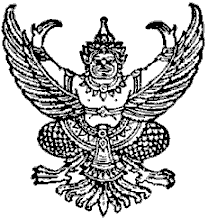 ประกาศองค์การบริหารส่วนตำบลท่าไร่เรื่อง  ราคาประเมินทุนทรัพย์ของที่ดินและสิ่งปลูกสร้าง อัตราที่จัดเก็บ และรายละเอียดอื่นที่จำเป็นในการจัดเก็บภาษีที่ดินและสิ่งปลูกสร้าง ประจำปี ๒๕๖๓ ตามมาตรา 39 แห่งพระราชบัญญัติภาษีที่ดินและสิ่งปลูกสร้าง พ.ศ. 2562..................................................     อาศัยอำนาจตามความในมาตรา 39 แห่งพระราชบัญญัติภาษีที่ดินและสิ่งปลูกสร้าง พ.ศ. ๒๕๖๒ และ กฎกระทรวงกำหนดหลักเกณฑ์และวิธีการประกาศราคาประเมินทุนทรัพย์ อัตราภาษีและรายละเอียดอื่นในการจัดเก็บภาษีที่ดินและสิ่งปลูกสร้าง พ.ศ. 2562 ให้องค์กรปกครองส่วนท้องถิ่นประกาศราคาประเมินทุนทรัพย์ของที่ดินและสิ่งปลูกสร้าง อัตราภาษีที่จัดเก็บ และรายละเอียดอื่นที่จำเป็นในการจัดเก็บภาษีในแต่ละปี ณ สำนักงานหรือที่ทำการขององค์กรปกครองส่วนท้องถิ่นก่อนวันที่ 1 กุมภาพันธ์ของปีนั้น ซึ่งรัฐมนตรีว่าการกระทรวงมหาดไทย เห็นชอบให้ขยายกำหนดเวลาดำเนินการภายในเดือนมิถุนายน 2563 ตามมาตรา 14 แห่งพระราชบัญญัติภาษีที่ดินและสิ่งปลูกสร้าง พ.ศ. ๒๕๖๒     บัดนี้ องค์การบริหารส่วนตำบลท่าไร่ จึงได้จัดทำประกาศราคาประเมินทุนทรัพย์ของที่ดินและสิ่งปลูกสร้างในเขตองค์การบริหารส่วนตำบลท่าไร่  โดยมีราคาประเมินทุนทรัพย์ของที่ดินและสิ่งปลูกสร้าง (ภ.ด.ส. 1) แนบท้ายประกาศนี้  พร้อมนี้ ให้ผู้เสียภาษีชำระภาษีตามแบบแจ้งประเมินภาษีภายในเดือน สิงหาคม 2563 หากเห็นว่าการประเมิน ไม่ถูกต้อง มีสิทธิยื่นคำร้องคัดด้านต่อผู้บริหารท้องถิ่นเพื่อพิจารณาทบทวนตามแบบ ภ.ด.ส. 10 ภายในสามสิบวัน นับแต่วันที่ได้รับแจ้งการประเมิน และหากผู้บริหารท้องถิ่นไม่เห็นชอบกับคำร้องคัดค้านนี้ให้มีสิทธิอุทธรณ์ ต่อคณะกรรมการพิจารณาอุทธรณ์การประเมินภาษีโดยยื่นอุทธรณ์ต่อผู้บริหารท้องถิ่นภายในสามสิบวันนับแต่ วันที่ได้รับหนังสือแจ้ง และกรณีไม่เห็นด้วยกับคำวินิจฉัยอุทธรณ์มีสิทธิฟ้องเป็นคดีต่อศาลภายในสามสิบวัน  นับแต่วันที่ได้รับแจ้งคำวินิจฉัยอุทธรณ์ ทั้งนี้ ตามมาตรา ๗๓ และมาตรา ๘๒ แห่งพระราชบัญญัติภาษีที่ดินและสิ่งปลูกสร้าง พ.ศ. ๒๕๖๒     ฉะนั้น จึงแจ้งให้ผู้เสียภาษี ตรวจสอบราคาประเมินทุนทรัพย์ของที่ดินและสิ่งปลูกสร้าง(ภ.ด.ส.1) ตามบัญชีแนบท้ายประกาศนี้ เฉพาะในเขตองค์การบริหารส่วนตำบลท่าไร่  และหรือเว็บไซต์องค์การบริหารส่วนตำบลท่าไร่ http://www.tharai.go.th/  หากมีข้อสงสัย สอบถามได้ที่ งานจัดเก็บรายได้   กองคลัง องค์การบริหารส่วนตำบลท่าไร่ 075-466263-4  ในวันและเวลาราชการ     รายละเอียดราคาประเมินทุนทรัพย์ของที่ดินและสิ่งปลูกสร้าง (ภ.ด.ส.1) แนบท้ายประกาศนี้         	     จึงประกาศให้ทราบโดยทั่วกัน                   ประกาศ   ณ  วันที่  15   เดือนพฤษภาคม    พ.ศ.  ๒๕63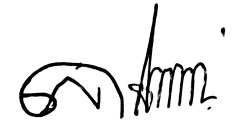               (นายพิพัฒน์  ทุมรัตน์)                          นายกองค์การบริหารส่วนตำบลท่าไร่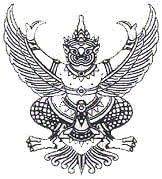 ประกาศองค์การบริหารส่วนตำบลท่าไร่.เรื่อง   ประกาศบัญชีกำหนดราคาประเมินทุนทรัพย์ที่ดินและสิ่งปลูกสร้าง ของกรมธนารักษ์                เพื่อใช้สำหรับคำนวณภาษีที่ดินและสิ่งปลูกสร้าง  ประจำปี ๒๕๖๓-------------------------------------		อาศัยอำนาจตามความในมาตรา 35 และมาตรา 36 แห่งพระราชบัญญัติภาษีที่ดินและสิ่งปลูกสร้าง พุทธศักราช 2562 กำหนดให้กรมธนารักษ์หรือสำนักงานธนารักษ์พื้นที่ แล้วแต่กรณี ส่งบัญชีกำหนดราคาประเมินทุนทรัพย์ที่ดินและสิ่งปลูกสร้าง ตามมาตรา 35 ให้แก่องค์กรปกครองส่วนท้องถิ่น นั้นองค์การบริหารส่วนตำบลท่าไร่ จึงขอประกาศบัญชีกำหนดราคาประเมินทุนทรัพย์ที่ดินและสิ่งปลูกสร้าง ของกรมธนารักษ์  เพื่อใช้สำหรับคำนวณภาษีที่ดินและสิ่งปลูกสร้าง  ประจำปี ๒๕๖๓		ประกาศ  ณ  วันที่  15  เดือนพฤษภาคม   พ.ศ.2563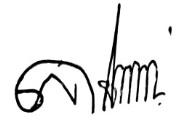 						(นายพิพัฒน์  ทุมรัตน์)					  นายกองค์การบริหารส่วนตำบลท่าไร่